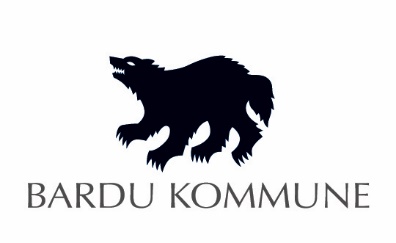        Viktig informasjon til deg som søker om helse- og omsorgstjenester Dette arket skal beholdes av deg Søknad om pleie- og omsorgstjenester Søknadsskjema fylles ut, undertegnes og sendes i posten til: Pleie og omsorgstjenesten, Bardu kommune, Parkveien 24, 9360 Bardu Søknaden inneholder fortrolig informasjon og må ikke sendes på e-post. Opplysninger om søker Opplysninger om søker Fornavn: Etternavn:  Fødselsnummer: Adresse:   Postnummer og sted: Bostedskommune: Telefon:  Statsborgerskap: Sivilstatus:  Fastlege Behov for tolk ved vurderingssamtale: 	 Ja       	 Nei  Behov for tolk ved vurderingssamtale: 	 Ja       	 Nei  Språk:  Nærmeste pårørende  Fornavn: Etternavn:  Fødselsnummer: Adresse:   Postnummer og sted: Bostedskommune: Telefon:  Relasjon til søker:  Foresatt nr. 2 hvis søknaden gjelder barn Foresatt nr. 2 hvis søknaden gjelder barn Fornavn: Etternavn:  Fødselsnummer: Adresse:   Postnummer og sted: Bostedskommune: Telefon:  Relasjon til søker:  Verge /fullmektig dersom aktuelt Verge /fullmektig dersom aktuelt Verge /fullmektig dersom aktuelt        Søkeren har verge oppnevnt av Statsforvalteren (kopi av vergemålet vedlegges)                  Søkeren har fullmektig (kopi av fullmakten vedlegges)       Søkeren har verge oppnevnt av Statsforvalteren (kopi av vergemålet vedlegges)                  Søkeren har fullmektig (kopi av fullmakten vedlegges)       Søkeren har verge oppnevnt av Statsforvalteren (kopi av vergemålet vedlegges)                  Søkeren har fullmektig (kopi av fullmakten vedlegges)Dersom aktuelt: Ønsker du at andre skal opptre på dine vegne og skal ha informasjon om saksbehandling og vedtak?  Hvis ja, fyll ut: Dersom aktuelt: Ønsker du at andre skal opptre på dine vegne og skal ha informasjon om saksbehandling og vedtak?  Hvis ja, fyll ut: Dersom aktuelt: Ønsker du at andre skal opptre på dine vegne og skal ha informasjon om saksbehandling og vedtak?  Hvis ja, fyll ut: Fornavn: Etternavn:  Fødselsnummer: Adresse:   Postnummer og sted: Bostedskommune: Søker om hjemmebaserte tjenester  Søker om hjemmebaserte tjenester        Hjemmesykepleie        Hjemmehjelp og praktisk bistand       Brukerstyrt personlig assistanse (BPA)         Matombringing (middag)        Tjenester i psykisk helse       Psykisk helse                      Rusoppfølging       Støttekontakt        Trygghetsalarm           DagsenterSøker om opphold i institusjon  Søker om opphold i institusjon     Dagopphold             Korttidsopphold i sykehjem (rehabilitering,  utredning og behandling)        Avlastning   Dag- og nattopphold i sykehjem    Langtidsopphold i sykehjemSøker om omsorgsbolig Søker om omsorgsbolig    Omsorgshybel, Barduheimen                                        Livsløpsbolig, Åsvangveien   Omsorgsbolig                                                         Nordhagen (Rus og psyk.helse, heldøgns tjeneste)Nåværende boforhold:        Egen bolig                     Leid bolig   Omsorgshybel, Barduheimen                                        Livsløpsbolig, Åsvangveien   Omsorgsbolig                                                         Nordhagen (Rus og psyk.helse, heldøgns tjeneste)Nåværende boforhold:        Egen bolig                     Leid boligSøker om pårørendestøtte Søker om pårørendestøtte         Avlastning i hjem                                                                  OmsorgsstønadDet er omsorgsyter som er søker til pårørendestøtte        Avlastning i hjem                                                                  OmsorgsstønadDet er omsorgsyter som er søker til pårørendestøtteNåværende helse- og omsorgstjenesterBeskriv ditt hjelpebehov og bakgrunn for søknaden  Ved søknad om pårørendestøtte beskriver omsorgsyter bakgrunn for søknad samt navn og fødselsnummer til omsorgstrengende Beskriv ditt hjelpebehov og bakgrunn for søknaden  Ved søknad om pårørendestøtte beskriver omsorgsyter bakgrunn for søknad samt navn og fødselsnummer til omsorgstrengende Beskriv ditt hjelpebehov og bakgrunn for søknaden  Ved søknad om pårørendestøtte beskriver omsorgsyter bakgrunn for søknad samt navn og fødselsnummer til omsorgstrengende Tannbehandling (Fylkeskommunal tjeneste)Tannbehandling (Fylkeskommunal tjeneste)Tannbehandling (Fylkeskommunal tjeneste)Pasienter/brukere som har vært, eller forventes å motta ukentlig tjenester fra hjemmesykepleien i minst 3 måneder, har rett til gratis tannbehandling. Tannklinikken har ikke oversikt over hvem som mottar hjemmesykepleie, men om du ønsker det kan hjemmesykepleien oppgi ditt navn og adresse til tannklinikken. Kryss av for det du ønsker:       Ja, tannhelsetjenesten skal få oppgitt mitt navn og adresse.        Nei, jeg ønsker ikke at tannhelsetjenesten skal få opplysninger om meg.Pasienter/brukere som har vært, eller forventes å motta ukentlig tjenester fra hjemmesykepleien i minst 3 måneder, har rett til gratis tannbehandling. Tannklinikken har ikke oversikt over hvem som mottar hjemmesykepleie, men om du ønsker det kan hjemmesykepleien oppgi ditt navn og adresse til tannklinikken. Kryss av for det du ønsker:       Ja, tannhelsetjenesten skal få oppgitt mitt navn og adresse.        Nei, jeg ønsker ikke at tannhelsetjenesten skal få opplysninger om meg.Pasienter/brukere som har vært, eller forventes å motta ukentlig tjenester fra hjemmesykepleien i minst 3 måneder, har rett til gratis tannbehandling. Tannklinikken har ikke oversikt over hvem som mottar hjemmesykepleie, men om du ønsker det kan hjemmesykepleien oppgi ditt navn og adresse til tannklinikken. Kryss av for det du ønsker:       Ja, tannhelsetjenesten skal få oppgitt mitt navn og adresse.        Nei, jeg ønsker ikke at tannhelsetjenesten skal få opplysninger om meg.Fullmakt til å innhente og dele opplysninger      Jeg gir kommunen fullmakt til å innhente og, dele opplysninger som er relevante for søknaden.     Jeg gir kommunen begrenset fullmakt til å innhente og dele opplysninger om meg.        Jeg ønsker ikke at opplysninger innhentes fra:     Jeg ønsker ikke at opplysninger deles med:Fullmakten varer inntil søknaden er ferdigbehandlet, men kan når som helst trekkes tilbake, helt eller delvis ved beskjed til den som skal behandle søknaden din. Dato Søkers underskrift Eventuelt underskrift av verge/fullmektig/ foresatt Informasjon om helse- og omsorgstjenester Du finner informasjon på kommunens hjemmeside eller ved å henvende deg til forvaltningskontoret.https://www.bardu.kommune.no/ Telefon: 77 18 55 50. Åpningstider: Man.- fre.: kl. 08.00 – 15.45 (kl. 08.00 – 15.00 i tidsrommet 15. mai – 15. sept)Søknadsprosessen Søknader skal behandles uten ugrunnet opphold etter forvaltningsloven § 11 a. Noen søknader behandles fortløpende, mens andre krever lengre saksbehandling. Dersom behandlingstiden blir lengre enn fire uker, vil du få skriftlig melding om dette.  Kommunen vurderer ditt hjelpebehov med fokus på dine ressurser og utfordringer.  Helse- og omsorgstjenester skal bidra til at søker i størst mulig grad skal kunne greie seg selv i hverdagen. En del tjenester har egenandel, mens andre er vederlagsfrie. Du bør gjøre deg kjent med hvilke betalingssatser som gjelder, og hvordan din andel beregnes.Informasjon om personvern og informasjonssikkerhet For at kommunen skal kunne vurdere din søknad, er det behov for at du gir noen opplysninger om deg selv og dine hjelpebehov. Kommunen kan ikke be deg om opplysninger som ikke har betydning for søknaden din. Det kan være nødvendig for kommunen å innhente og/eller dele opplysninger om deg fra andre instanser, for eksempel: fastlege, sykehus, NAV, Skatteetaten, barnehage/skole eller barnevern. Er du gift eller samboer kan det også være nødvendig å innhente opplysninger om din partner. Opplysningene skal registreres i din journal og brukes til vurdering av dine hjelpebehov, slik at du ved tildeling av tjenester får den hjelpen du behøver. Bare de som trenger det i sitt arbeid har tilgang på disse opplysningene. Alle ansatte i kommunen har taushetsplikt. Du har rett til innsyn i din journal. Dette står nærmere beskrevet i vedtaket du får tilsendt. Informasjon om IPLOS og KPR IPLOS (individbasert pleie- og omsorgsstatistikk) Søker du om eller mottar helse- og omsorgstjenester i din kommune blir det registrert opplysninger om deg og ditt behov for hjelp. Disse opplysningene er en del av din journal og er konfidensielle. Bare de som trenger det i sitt arbeid har tilgang til opplysningene, og de har taushetsplikt. Noen av opplysningene blir registrert etter egen standard (IPLOS) og sendt til Kommunalt pasient- og brukerregister (KPR).Les mer om IPLOS og KPR på www.helsedirektoratet.no